USS Ouellet Association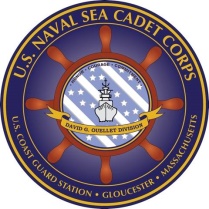 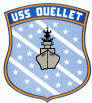 		Donation FormThere are no fees for membership in the USS OUELLET Association.  The Association relies on “General Donations” to cover operating expenses to include charitable donations consistent with its 501(c)(19) status.Most importantly, the USS OUELLET Association is committed to sponsoring United States Naval Sea Cadet Corps programs in the area of David Ouellet’s hometown (Greater Boston area).  These donations are applied to the following:(1) David G. Ouellet Sea Cadet Division in Gloucester Massachusetts, maintenance funding to support operations. Promote recruitment and retention initiatives to support long-term sustainability. (2) Two annual $250 awards for the Honor Graduate Award and David Ouellet Spirit Award at the New England Region Recruit Training (Boot Camp).  The “Honor Graduate” is awarded to the top-ranked Cadet.  The “Spirit Award" is awarded to the Cadet who best demonstrates the characteristics (spirit) of David Ouellet as established by the Ouellet family. Ouellet family members regularly attend these graduation ceremonies.   (3) Assistance to help Ouellet shipmates in need as approved by association board members. These commitments reflect the Ouellet Association’s goal to further the legacy and to honor our ship’s namesake, Medal of Honor recipient Seaman David George Ouellet.  -=-=-=-=-=-=-=-=-=-=-=-=-=-=-=-=-=-=-=-=-=-=-=-=-=-=-=-=-=-Name: _______________________________________Rank/Rate: ____________ Years 19____ to 19_____ (onboard USS OUELLET) Date: ____________________________Address: _________________________________________________________________City: ________________________ State: ____________   Zip Code: ________________Email address: ___________________________________________Telephone: ________________________  Mobile: __________________________Donation Amount: $_______________DONATIONS ARE TAX DEDUCTIBLEUSS OUELLET is a 501(c) (19) Corporation established the State of Florida in 2009 Make Checks payable to USS OUELLET (FF 1077) Association, Inc. Print and mail this form to the Association Treasurer William Young Jr., 2727 167th Street, Flushing NY 11358-1125